1.14	рассмотреть, основываясь на результатах исследований МСЭ-R, в соответствии с Резолюцией 160 (ВКР-15) надлежащие регламентарные меры для станций на высотной платформе (HAPS) в рамках действующих распределений фиксированной службы;ВведениеЧлены АТСЭ поддерживают предложение о том, чтобы не вносить изменений в Регламент радиосвязи (метод A, содержащийся в Отчете ПСК), в целях обеспечения защиты всех существующих служб, которым распределены полосы частот, а также  их будущего развития в полосах частот 6440−6520 МГц и 6560−6640 МГц.Наряду с этим Члены АТСЭ полагают, что любое рассмотрение полосы частот 24,25−27,5 ГГц в Районе 2 в соответствии с этим пунктом повестки дня не должно ограничивать возможность определения этой полосы для IMT на глобальной основе в соответствии с положениями п. 1.13 повестки дня ВКР-19.Члены АТСЭ считают, что необходимо обеспечить защиту всех существующих служб, которым распределяются полосы частот, а также их будущее развитие.Среди членов АТСЭ не было достигнуто консенсуса по какому-либо методу выполнения этого пункта повестки дня в полосах частот 27,9−28,2 ГГц, 31−31,3 ГГц, 38−39,5 ГГц, 47,2−47,5 ГГц и 47,9−48,2 ГГц.ПредложенияСТАТЬЯ 5Распределение частотРаздел IV  –  Таблица распределения частот
(См. п. 2.1)NOC	ACP/24A14/15570–6700 МГцОснования:	Поддерживается вариант без внесения изменений в полосах 6440−6520 МГц и 6560−6640 МГц.NOC	ACP/24A14/2РЕЗОЛЮЦИЯ 150 (ВКР-12)Использование полос частот 64406520 МГц и 65606640 МГц 
линиями станций сопряжения для станций на высотной платформе 
в фиксированной службеОснования:	Поддерживается вариант без внесения изменений в полосах 6440−6520 МГц и 6560−6640 МГц.SUP	ACP/24A14/3#50365РЕЗОЛЮЦИЯ  160  (ВКР-15)Содействие доступу к широкополосным применениям, 
обеспечиваемым станциями на высотной платформеОснования:	Нет необходимости в продолжении работы.______________Всемирная конференция радиосвязи (ВКР-19)
Шарм-эль-Шейх, Египет, 28 октября – 22 ноября 2019 года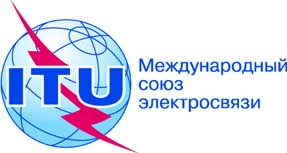 ПЛЕНАРНОЕ ЗАСЕДАНИЕДополнительный документ 14
к Документу 24-R23 сентября 2019 годаОригинал: английскийОбщие предложения Азиатско-Тихоокеанского сообщества электросвязиОбщие предложения Азиатско-Тихоокеанского сообщества электросвязиПредложения для работы конференцииПредложения для работы конференцииПункт 1.14 повестки дняПункт 1.14 повестки дняРаспределение по службамРаспределение по службамРаспределение по службамРайон 1Район 2Район 3.........5 925–6 700ФИКСИРОВАННАЯ  5.457ФИКСИРОВАННАЯ СПУТНИКОВАЯ (Земля-космос)  5.457А  5.457ВПОДВИЖНАЯ  5.457С5.149  5.440  5.458ФИКСИРОВАННАЯ  5.457ФИКСИРОВАННАЯ СПУТНИКОВАЯ (Земля-космос)  5.457А  5.457ВПОДВИЖНАЯ  5.457С5.149  5.440  5.458